  Správa o kontrolnej činnosti hlavnej kontrolórky ObceZvončín za I. polrok 2022Predkladá:							PhDr. Zlatica Opáleková		hlavná kontrolórka						Spracovateľ:PhDr. Zlatica Opálekováhlavná kontrolórkauznesenie OZ  č.  ....................     dňa 06.06.2022Návrh na uznesenieObecné zastupiteľstvo vo Zvončíne po prerokovaní  predloženého materiálu:berie na vedomieSprávu o  kontrolnej činnosti hlavnej kontrolórky obce Zvončín za I. polrok 2022  „Kontrola čerpania mzdových prostriedkov, zaradenie          pracovníkov do platových tried a skupín a kontrola platových dekrétov na OÚ Zvončín za rok 2021“Dôvodová správav súlade s ustanovením § 18f, ods. 1, písm. d) zákona č. 369/1990 Zb. o obecnom zriadení v znení neskorších predpisov a s plánom kontrolnej činnosti na I. polrok 2022.OBEC    Zvončín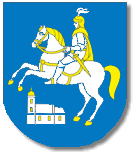                                           Zvončín 82, 919 01 ZvončínPhDr. Zlatica Opáleková, hlavný kontrolór Obce ZvončínSPRÁVA O Vykonanej KONTROLE.Označenie kontroly :Kontrola čerpania mzdových prostriedkov, zaradenie pracovníkov do platových tried a skupín a kontrola platových dekrétov na OÚ Zvončín za rok 2021. Kontrolný orgán (oprávnená osoba) :PhDr. Zlatica Opáleková, hlavná kontrolórka Obce ZvončínKontrola vykonaná : Na základe plánu kontrolnej činnosti hlavnej kontrolórky obce Zvončín na I. polrok 2022 schválený uznesením Obecného zastupiteľstva Obce Zvončín  Kontrolovaný subjekt (povinná osoba) : Obec Zvončín - Obecný úrad ZvončínKontrolované obdobie : rok 2021Prehľad najdôležitejších právnych predpisov vzťahujúcich sa na predmet kontroly:Všeobecné záväzné právne predpisy :                      -    Zákon č. 431/2002 Z. z. o účtovníctve v platnom znení                       -    Zákon č. 369/1990 Zb. o obecnom zriadení v znení neskorších predpisov                      -    Zákon č. 357/2015 Z. z. o finančnej kontrole a audite a o                           zmene  a doplnení   niektorých zákonov                       -    Zákon č. 523/2004 Z. z. o rozpočtových pravidlách verejnej správy v                          znení neskorších   predpisov                      -     Zákon č. 583/2004 Z. z. o rozpočtových pravidlách územnej                           samosprávy a o zmene  a doplnení niektorých zákonovZákon č. 553/2003 Z. z. o odmeňovaní niektorých zamestnancov pri výkone prác vo verejnom záujme v znení neskorších predpisovNariadenie vlády SR č.341/2004  Z. z., ktorým sa ustanovujú katalógy pracovných činností pri výkone práce vo verejnom záujme v znení neskorších predpisovVnútorné predpisy obce, ktoré boli žiadané predložiť ku kontrole:Štatút obcePracovný poriadok Organizačný poriadokVnútroorganizačná smernica pre výkon  finančnej kontrolySmernica- vnútorný mzdový predpisKolektívna zmluva vyššieho stupňa za príslušný rokMzdové listy pracovníkov za obdobie kontrolyPlatové dekréty všetkých zamestnancov (v tom roku kedy je kontrola) Pri jednotlivých zamestnancoch doklady o najvyššom dosiahnutom vzdelaní a doklady na základe ktorých boli zaradení do jednotlivých tried (o absolvovaní skúšok,....)Pracovné zmluvy  v príslušnom rokuSchválený a upravený rozpočet na  rok 2021 a  čerpanieCieľ kontroly :             Kontrola bola vykonaná podľa §18 ods. 1, §18e zákona č.369/1990 Zb. o obecnom zriadení v platnom znení a s plánom kontrolnej činnosti hlavnej kontrolórky obce na I. polrok 2022. Cieľom kontroly bolo zistiť, či zaradenie pracovníkov obecného úradu je v súlade so zákonom  č. 553/2003 Z. z. o odmeňovaní niektorých zamestnancov pri výkone prác vo verejnom záujme v znení neskorších predpisov a nariadením vlády SR č.341/2004  Z. z., ktorým sa ustanovujú katalógy pracovných činností pri výkone práce vo verejnom záujme v znení neskorších predpisov a teda či sú správne zaradení  do platových tried a pracovných skupín a následne preveriť  čerpanie mzdových prostriedkov z rozpočtu obce Zvončín, odmeňovanie zamestnancov Obce Zvončín. Opis zistených nedostatkov a pri porušení osobitých predpisov alebo medzinárodných zmlúv, ktorými je Slovenská republika viazaná, a na základe ktorých sa Slovenskej republike poskytujú finančné prostriedky zo zahraničia, označenie konkrétnych ustanovení, ktoré boli porušené, spolu s odporúčaniami navrhnutými na nápravu zistených nedostatkov a na odstránenie príčin ich vzniku so zohľadnením opodstatnenosti podaných námietok: Dňa 9. marca 2018 bol v Zbierke zákonov SR vyhlásený zákon č. 70/2018 Z. z., ktorým sa mení a dopĺňa zákon Slovenskej národnej rady č. 369/1990 Zb. o obecnom zriadení v znení neskorších predpisov. Novela zákona č. 369/1990 Zb. o obecnom zriadení v znení neskorších predpisov nadobudla účinnosť od 1. apríla 2018.  Po 1. apríli 2018 bolo potrebné zmeniť tie časti štatútu obce, ktoré boli zmenené zákonom č.70/2018 Z. z.. Avšak dňa 7.12.2018 bol prijatý zákon č. 5/2019 Z. z. ktorým sa mení a dopĺňa zákon Slovenskej národnej rady č. 369/1990 Zb. o obecnom zriadení v znení neskorších predpisov, ktorý opätovne priniesol zmeny  od 1.2.2019 v § 25 spomínaného zákona. Obec Zvončín má  schválený Štatút Obce Zvončín dňa 09.06.2011, uznesením č. 22/2011. Tento štatút doporučujem aktualizovať podľa vyššie uvedených zmien v zákone. Predložený pracovný poriadok zamestnancov Obce Zvončín je účinný od 01.08.2021. Čo sa týka organizačného poriadku , takisto účinný od 01.08.2021.Obec Zvončín má prijatý Vnútorný predpis o finančnej kontrole, ktorý je účinný od 1.1.2019. Obec Zvončín má  mzdový predpis, ktorý je súčasťou Pracovného poriadku Obce Zvončín, s účinnosťou od 01.08.2021.Obec Zvončín nemá kolektívnu zmluvu len kolektívnu zmluvu vyššieho stupňa. Zamestnanci Obecného úradu sú odmeňovaní podľa   zákona č.553/2003 Z. z. o odmeňovaní niektorých zamestnancov pri výkone prác vo verejnom záujme v znení neskorších predpisov a nariadenia vlády SR č.341/2004  Z. z., ktorým sa ustanovujú katalógy pracovných činností pri výkone práce vo verejnom záujme v znení neskorších predpisov.Zamestnávateľ zaradil zamestnancov do platovej triedy podľa najnáročnejšej pracovnej činnosti z hľadiska jej zložitosti, zodpovednosti, fyzickej záťaže a psychickej záťaže, ktorú má vykonávať podľa druhu práce dohodnutého v pracovnej zmluve, a podľa splnenia kvalifikačných predpokladov, ktoré sú potrebné na jej vykonávanie.Ak zamestnanec vykonáva pracovné činnosti s prevahou duševnej práce, zaradil ho zamestnávateľ do niektorej z platových tried 3 až 14. Ak zamestnanec vykonával pracovné činnosti remeselné, manuálne alebo manipulačné s prevahou fyzickej práce, zaradil ho zamestnávateľ do niektorej z platových tried 1 až 7.Zaradenie zamestnancov do platovej triedy je v súlade s:- charakteristikou platovej triedy- katalógom.Zamestnávateľ určil dĺžku započítanej praxe zamestnancov a v závislosti od nej ich zaradil do jedného z 12 platových stupňov. Zamestnancom obce, ktorí zabezpečujú výkon samosprávnej pôsobnosti alebo prenesený výkon štátnej správy, patrí zvýšenie tarifného platu o 15 %. Okruh týchto zamestnancov je určený v pracovnom poriadku. Obec Zvončín ich má určených vo svojom Pracovnom poriadku. Zvýšenie tarifného platu je určené pevnou sumou zaokrúhlenou na 50 centov nahor. Zamestnancovi za ocenenie mimoriadnych osobných schopností dosahovaných pracovných výsledkov alebo za vykonávanie práce nad rámec pracovných povinností možno priznať osobný príplatok až do sumy zodpovedajúcej ustanovenému limitu. Limit osobného príplatku môže byť do výšky  100 % platovej tarify najvyššieho platového stupňa platovej triedy, do ktorej je zamestnanec zaradený.   Na základe tohto zaradenia funkčný plat zamestnancov obce je zložený nasledovne :- tarifný plat §7 odst.1- zvýšenie tarifného platu § 7 ods.8 vo výške 15%- osobný príplatok podľa § 10 zákona.Zamestnanci / okrem starostu obce a kontrolóra obce / Obecného úradu  Zvončín majú pracovnú náplň, kde majú presne stanovený popis pracovnej činnosti podľa Nariadenia vlády č.341/2004 Z. z. Pracovné náplne  sú podpísané starostom obce.Starosta je odmeňovaný v zmysle zákona č. 253/1994 o právnom postavení a platových pomeroch starostov obcí – Mgr. Katarína DudášováKontrolór obce je odmeňovaný v zmysle zákona č. 369/1990 Z. z  o obecnom zriadení v znení neskorších predpisov  Počet zamestnancov k 31.12.2021: 	12		Z toho:		-     s prevahou duševnej práce: 7                                               -     s prevahou fyzickej práce:  4                                               -     kontrolór obce PhDr. Zlatica Opáleková	1/ Mgr. Miroslava Hrnčiarová - samostatný odborný referent, momentálne na MD	2/ Ing. Andrea Drozdová - samostatný odborný referent  od 10/2021	3/ Andrea Hrčková - samostatný odborný referent  od 4/2021	4/ Ing. Jozef  Blažko - údržbár  od 10/2021	Zamestnanci MŠ a ŠJ:	1/ Bc. Jana Lužáková - zastupujúca riaditeľka do 8/2021	2/ Silvia Hájičková – učiteľka	3/ Mgr. Jana Bangová – učiteľka	4/ Mgr. Mária Kučerová – vedúca jedálne	5/ Andrea Crhoňová – upratovačka	6/ Anna Heribanová – kuchárka	7/ Soňa Planková – riaditeľka od 9/2021Zaradenie pracovníkov obecného úradu je v súlade so zákonom  č. 553/2003 Z. z. o odmeňovaní niektorých zamestnancov pri výkone prác vo verejnom záujme v znení neskorších predpisov a nariadením vlády SR č.341/2004  Z. z., ktorým sa ustanovujú katalógy pracovných činností pri výkone práce vo verejnom záujme v znení neskorších predpisov a teda  sú správne zaradení  do platových tried a pracovných skupín. Následne som preverila  čerpanie mzdových prostriedkov z rozpočtu obce Zvončín, dodržiavanie čerpania rozpočtu mzdových prostriedkov obce Zvončín na  základe štvrťročných závierok v RISSAME v 2. polroku 2021 s odvolaním na zákon č. 583/2004 Z. z Zákon o rozpočtových pravidlách územnej samosprávy a o zmene a doplnení niektorých  zákonov. Počas kontrolovaného obdobia čerpanie rozpočtu mzdových prostriedkov súhlasilo so štvrťročnými uzávierkami v RISSAME.Zoznam príloh správy:Žiadne prílohySprávu vyhotovila:       PhDr. Zlatica Opáleková	.....................................Dátum doručenia návrhu správy na oboznámenie povinnej osobe:                                      24.05.2022             Informácia o tom, či povinná osoba podala námietky k zisteným nedostatkom, navrhnutým odporúčaniam, k lehote na predloženie písomného zoznamu prijatých opatrení a k lehote na splnenie prijatých opatrení a spôsob vysporiadania sa s týmito námietkami: Povinná osoba nepodala žiadne námietky a s návrhom správy súhlasila.Potvrdenie o prevzatí návrhu správy a vrátení podkladov pre kontrolu:Mgr. Katarína Dudášová, starostka Obce Zvončín, dňa 24.05.2022                                                                                    PhDr. Zlatica Opáleková                                                                                                                                                                            Hlavná kontrolórka Obce ZvončínRozpočet 2021Schválený UpravenýČerpanieMzdy196 200,00185 339,51174 993,75Odvody  65 800,00  71 132,72  68 434,81